Town of East Fishkill Zoning Board of Appeals 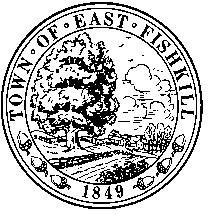                                                     330 Route 376                                            Hopewell Junction NY 12533                                               September 26, 2023                                   7:00 PM CHAIRPERSON COMMENTS:   The Pledge of Allegiance  Upcoming meetings will be held on Tuesday, October 24, 2023 & November 21, 2023 Approval of Minutes of Meeting held Tuesday, August 15, 2023ADJOURNED PUBLIC HEARINGS:Appeal 4052 – Panny Industry Inc. (6555-00-363386)Panny Industry Inc., 256 Woodmont Rd., Hopewell Junction, requesting a Special Permit in order tobring in 1,750 additional cubic yards of fill (total of 2,500 cubic yards less 375 per year for 2022 and2023), pursuant to Section 194-75 of the Zoning Ordinance. (Adjournment to be continued).PUBLIC HEARINGS:Appeal 4069 – Jessica DeRosa (6358-02-858546)Jessica DeRosa, 867 Route 376, Hopewell Junction, requesting a 126’ front line, 93’ left side, 61’ right side and 9’ rear line variance for an existing building for a Doggie Day Care and an 82’ rear line, 127’ left side and 101’ right side variance for an existing fenced in exercise pen pursuant to the Schedule of Bulk Regulations of the Zoning Ordinance. Appeal 4079 – Volodymyr Kondzelko (6456-02-773978)Volodymyr Kondzelko, 18 Kent Rd., Hopewell Junction, requesting a 22’ side line variance for a proposed 25’x16’ (400 sf) detached garage, 5’ side line variance for an existing A/C condenser and dwelling, 5’ front line variance for a proposed covered front porch, and a 3’ rear line variance for an existing shed pursuant to the Schedule of Bulk Regulations of the Zoning Ordinance. Appeal 4080 – Timothy Williams (6457-01-255843)Timothy Williams, 535 Route 376, Hopewell Junction, requesting a 2’ side line variance and a 20’ rear line variance for a proposed 24’x16’ (384 sf) 1st floor and (336 sf) 2nd floor total (720 sf) 2 story detached garage, a 11’ side line variance for the existing dwelling and a 25’ front line variance for an existing front covered porch pursuant to the Schedule of Bulk Regulations of the Zoning Ordinance. Appeal 4081 – Kristoffer Dursee (6457-03-259470)Kristoffer Dursee, 10 Fishkill Rd., Hopewell Junction, requesting a 49’ rear line variance for aproposed air conditioning condenser pursuant to the Schedule of Bulk Regulations of the ZoningOrdinance.Appeal 4082– Silva & Antonio Mlakar (6457-01-321510)Silva & Antonio Mlakar, 4 Candy Ln., Hopewell Junction, requesting a 23’ front line variance for a proposed front covered porch and addition pursuant to the Schedule of Bulk Regulations of the Zoning Ordinance. Appeal 4083– Susan Watkiss (6357-02-851528)Susan Watkiss, 21 Zerner Blvd., Hopewell Junction, requesting a 3’ side line variance for a proposed 2 story attached garage with living space above pursuant to the Schedule of Bulk Regulations of the Zoning Ordinance. Appeal 4084– Fausto Macao (6457-02-848585)Fausto Macao, 271 Oak Ridge Rd., Hopewell Junction, requesting a 280sf size variance for an existing accessory unit larger then 1,000sf pursuant to Chapter 194-91 Zoning Ordinance. REVIEWS:Appeal 4075 – Kristina Thomsen & Geurys Lopez (6357-03-453423)Kristina Thomsen, 39 Elk Rd., Hopewell Junction, requesting a 3’ side line and 10’ rear line variance for a proposed 300sf deck pursuant to the Schedule of Bulk Regulations of the Zoning Ordinance.Appeal 4085 – Matthew Palladino (6357-01-413631)Matthew Palladino, 42 Julie Drive, Hopewell Junction, requesting an 18’ side line variance for a proposed 28’x14’ (392sf) detached garage pursuant to the Schedule of Bulk Regulations of the Zoning Ordinance.Appeal 4086 – Robert Kalter (6556-00-067160)Robert Kalter, 89 Townsend Rd., Hopewell Junction, requesting a 450sf size variance for a proposed 40’x30’ (1,200sf) detached garage pursuant to the Schedule of Bulk Regulations of the Zoning Ordinance. Footprint of the existing house is 1,200 sf._______________________Jackie Keenan, ClerkEast Fishkill Zoning Board of Appeals